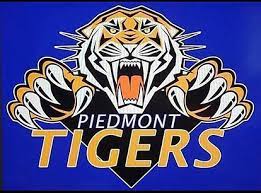 Piedmont Tigers Football Release FormI, 						release 						 to           (Piedmont Tigers Rep)	(Player Name)the						for the current  AYF-PYFCL season. He/She is in good             (Requesting Association)standing with the Piedmont Tigers Football Organization. Piedmont Tigers Football Commissioner						Date			PYFCL Football Commissioner						Date			